Guía de trabajo autónomo 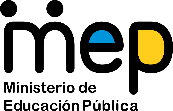 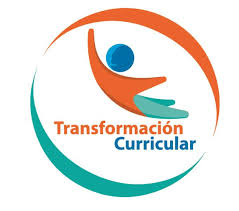 Self-Study Guide # 3 for 11th Grade Part 2El trabajo autónomo es la capacidad de realizar tareas por nosotros mismos, sin necesidad de que nuestros/as docentes estén presentes. Me preparo para hacer la guía Pautas que debo verificar antes de iniciar mi trabajo. Getting ready to work on my self-study guide.Pautas que debo verificar antes de iniciar mi trabajo. /Aspects to verify before I start working: 2. Voy a recordar lo aprendido en clase. Recalling what I learned in class. 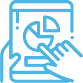 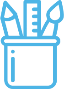 3.Pongo en práctica lo aprendido en clase / Putting into practice what I learned in class. Remember: Stay home.  Let’s flatten the curve.Centro Educativo/ School Name: Educador/a Teacher: Nivel/ Level: 11 thAsignatura/ Subject: EnglishMateriales o recursos que voy a necesitar/Materials needed  Suggested materials: Notebook, pencil, pen, eraser, highlighters, etc.Self- study guide #3 for 11th Grade Computer & Internet access if possibleCondiciones que debe tener el lugar donde voy a trabajar/ Conditions of the place to work    Work in a place where you do your assignments and homework daily. Tiempo en que se espera que realice la guía/ Expected time to work this self-study guideThis self-study guide will take you 120 minutes to be completed.Indicaciones / Instructions Dear student,The following tasks will help you review and reinforce Unit 2: Tourist Aspects Worldwide.Actividad / Activity Preguntas para reflexionar y responderQuestions to reflect on and answerTask 1. Ask your brother, sister, mother, grandmother or any relative at home… What places would they love to visit around the world? List the continents and write some top tourist destinations from each.What are your favorite places to visit in Costa Rica? What tourist attractions can you promote from your community? What can you do there?Indicaciones / Instructions Prompt: You want to show the most important tourist attractions to support local tourism in Costa Rica. Design a brochure to promote local tourist attractions. Include the following information: place name, location, how to get there, activities you can do there, schedules, food, local restaurants, types of clothes you need to wear, good places you cannot miss when visitingKeep in mind the following questions to guide your product: Is this an authentic communication action?  Is it useful for everyday life?Task 2. Choose a place you want to promote as an important tourist attraction from Costa Rica or your community.Task 3. Plan your brochure. Think about what you want to say. For example:Name of the place LocationHow to get thereActivities you can do thereSchedules, Food, local restaurantsTypes of clothes you need to wearGood places you cannot miss when visitingTask 4. Find recyclying material at home to design your brochure. Task 5. Start writing the information for your brochure and find the appropriate images and pictures. Task 6. Check the brochure’s information by using the following chart.  The brochure sentences …Task 7. Present creatively the brochure to your family and a friend using a smartphone. Respond questions from your family.Indicaciones o preguntas para auto regularse y evaluarse/ Instructions or  questions for self-regulation and self- assessment Review the following questions to self-regulate and self-assess: ¿Leí las indicaciones con detenimiento?Did I read the instructions carefully?¿Subrayé las palabras que no conocía?Did I underline the words that I didn’t understand?¿Busqué en el diccionario o consulté con un familiar el significado de las palabras que no conocía?Did I use the dictionary or asked a relative about the meaning of the words that I didn’t understand?¿Me devolví a leer las indicaciones cuando no comprendí qué hacer?Did I read the instructions again when I didn’t understand what I had to do?Con el trabajo autónomo voy a aprender a aprender/ With the self-study guide, I’m going to learn how to learn.Con el trabajo autónomo voy a aprender a aprender/ With the self-study guide, I’m going to learn how to learn.Reviso las acciones realizadas durante la construcción del trabajo. /I check the actions carried out while completing the self-study guide  Marco una X encima de cada símbolo al responder las siguientes preguntas/Mark with an X on the icon that answers the following questions.  Reviso las acciones realizadas durante la construcción del trabajo. /I check the actions carried out while completing the self-study guide  Marco una X encima de cada símbolo al responder las siguientes preguntas/Mark with an X on the icon that answers the following questions.  ¿Leí las indicaciones con detenimiento?Did I read the instructions carefully?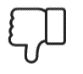 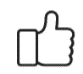 ¿Subrayé las palabras que no conocía?Did I underline the words that I didn’t understand?¿Busqué en el diccionario o consulté con un familiar el significado de las palabras que no conocía?Did I use the dictionary or asked a relative about the meaning of the words that I didn’t understand?¿Me devolví a leer las indicaciones cuando no comprendí qué hacer?Did I read the instructions again when I didn’t understand what I had to do?Con el trabajo autónomo voy a aprender a aprender/ With the self-study guide, I’m going to learn how to learn.Con el trabajo autónomo voy a aprender a aprender/ With the self-study guide, I’m going to learn how to learn.Valoro lo realizado al terminar por completo el trabajo.I self -assess what I did when I finish the study guide.Marca una X encima de cada símbolo al responder las siguientes preguntasMark with an X on the icon that answers the following questions.  Valoro lo realizado al terminar por completo el trabajo.I self -assess what I did when I finish the study guide.Marca una X encima de cada símbolo al responder las siguientes preguntasMark with an X on the icon that answers the following questions.  ¿Leí mi trabajo para saber si es comprensible lo escrito o realizado?I proofread what I did in my self-study guide.¿Revisé mi trabajo para asegurarme si todo lo solicitado fue realizado?I checked my self-study guide to make sure that everything is complete.¿Me siento satisfecho con el trabajo que realicé?I feel satisfied with the work I did.Explico ¿Cuál fue la parte favorita del trabajo?What was the favorite part of this work?¿Qué puedo mejorar, la próxima vez que realice la guía de trabajo autónomo?What can I improve the next time I work on the self study guide?Explico ¿Cuál fue la parte favorita del trabajo?What was the favorite part of this work?¿Qué puedo mejorar, la próxima vez que realice la guía de trabajo autónomo?What can I improve the next time I work on the self study guide?